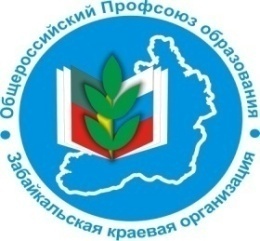                    Информационный листок «Юридический ликбез». Выпуск № 1/2016 г.            В рамках правозащитной работы   краевой комитет Профсоюза, местные и первичные организации  продолжали  оказывать комплексную юридическую  помощь членам профсоюза при отстаивании  трудовых прав.            Судебная защита по вопросам досрочного пенсионного обеспечения педагогических работников.В декабре 2015 г. главным правовым  инспектором аппарата крайкома профсоюза Н.А.Титовой на   заседании коллегии по гражданским делам  Забайкальского краевого суда представлялись   интересы истца-учителя биологии одной из  Агинской средних  школ   по оспариванию включения в стаж, дающий право на льготную пенсию,   периодов учебы на подготовительном отделении Иркутского Государственного Университета. Аргументы ответчика - Пенсионного фонда  сводились     к тому, что  педагог имеет право на включение периодов учебы в ВУЗах, а не на  подготовительных отделениях данных ВУЗов.Забайкальский краевой суд доводы пенсионного органа не поддержал,  решение Агинского районного суда оставлено  без изменения.Учителю биологии Агинской школы назначена пенсия с момента обращения в Пенсионный орган и  произведен перерасчёт пенсии за 10 месяцев. Таким образом,  периоды обучения на подготовительных курсах ВУЗАх включаются в льготный стаж, но  при условии, если учёбе непосредственно предшествовала и за ней следовала педагогическая деятельность.Оспаривание  дисциплинарного взыскания, восстановление на работе, взыскание заработной платы за время вынужденного прогула и возмещение морального вреда.В октябре 2015 г. за юридической  помощью в аппарат краевого комитета Профсоюза обратилась член профсоюза - начальник органа Управления образованием Администрации муниципального района  «Чернышевский район». Распоряжением руководителя Администрации муниципального района «Чернышевский район»  за   нарушения,  выразившиеся в  бездействии  по осуществлению надлежащего контроля за деятельностью директора одной из школ района ей был объявлен выговор.  Через 2 дня распоряжением руководителя Администрации муниципального района «Чернышевский район» с ней расторгнут трудовой договор по пункту 5 статьи 81 ТК РФ (за неоднократное неисполнение без уважительных причин трудовых обязанностей).   При анализе представленных документов установлено, что в течение 2015 года  в отношении   начальника органа Управления образованием Администрации муниципального района  «Чернышевский район» дважды  неправомерно было применено   дисциплинарное взыскание в виде выговора, а также  была грубо нарушена и процедура  увольнения по пункту 5 статьи 81 ТК РФ. Так, в нарушение требований ст. 374, 82  ТК РФ не было запрошено  мотивированное мнение выборного органа первичной профсоюзной организации. В нарушение ст. 140, 84.1 ТК РФ при прекращении трудового договора в день прекращения трудового договора работнику  не была произведена  выплата всех сумм, причитающихся работнику от работодателя.  Правовым инспектором аппарата крайкома профсоюза был  составлен иск в защиту трудовых прав члена профсоюза,  в котором к ответчику - Администрации муниципального района «Чернышевский район»  были выдвинуты требования  о признании неправомерным дисциплинарного  взыскания, о  восстановлении   на работе, о  взыскании  среднего заработка  за время вынужденного прогула,  возмещении  морального  вреда. Рассмотрение дела в Чернышевском районном суде состоялось в январе 2016 г. Интересы  начальника органа Управления образованием Администрации муниципального района  «Чернышевский район» представлял  главный  правовой  инспектор аппарата крайкома профсоюза Н.А.Титова.По решению судьи  Чернышевского районного суда иск был удовлетворен полностью:  отменены приказ  о дисциплинарном   взыскании и приказ  об увольнении,  истец восстановлен    в должности, с ответчика  взыскан  средний заработок   за время вынужденного прогула,  и возмещен  моральный   вред. Справедливость восторжествовала!www.zabprofobr.ru Если у Вас возникают вопросы, то их можно задать:Правовому инспектору                                                                                      2.  Обраться в Краевой комитет крайкома профсоюза                                                                                           г. Чита, ул. Ленина, 90, 3 этаж                                                                                                                тел.264475                                                                                                               email: obkom.chita@mail.ru